Plnění bude financováno z: SFDI/B2Plnění je pro ekonomickou činnost ŘVCVystavil: 			Schvaluje: 		XXXXXXXXXXXXXXX	Ing. Lubomír Fojtů	OSM	ředitel ŘVC ČRSouhlasí:			XXXXXXXXXXXXXXX	Správce rozpočtuZa dodavatele převzal a akceptuje:Dne:OBJEDNÁVKA č. 249/2023OBJEDNÁVKA č. 249/2023OBJEDNÁVKA č. 249/2023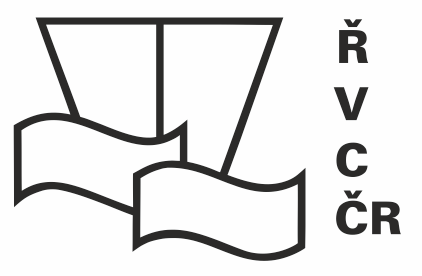 Odběratel:Ředitelství vodních cest ČRDodavatel:K & V ELEKTRO a.s.Adresa:Nábřeží L. Svobody 1222/12Adresa:Týnská 1053/21Adresa:110 15 Praha 1Adresa:110 00 Praha 1IČ:67981801IČ:28463005DIČ:CZ67981801DIČ:CZ28463005DIČ:Plátce DPHDIČ:Bankovní spojení:XXXXXXXXXXXXXXXBankovní spojení:Číslo účtu:XXXXXXXXXXXXXXXČíslo účtu:Tel.:XXXXXXXXXXXXXXXTel.:XXXXXXXXXXXXXXXE-mail:XXXXXXXXXXXXXXXE-mail:XXXXXXXXXXXXXXXOrganizační složka státu zřízená Ministerstvem dopravy, a to Rozhodnutím ministra dopravy a spojů České republiky č. 849/98-KM ze dne 12.3.1998 (Zřizovací listina č. 849/98-MM ze dne 12.3.1998, ve znění Dodatků č.1, 2, 3, 4, 5, 6, 7, 8, 9, 10, 11 a 12)Organizační složka státu zřízená Ministerstvem dopravy, a to Rozhodnutím ministra dopravy a spojů České republiky č. 849/98-KM ze dne 12.3.1998 (Zřizovací listina č. 849/98-MM ze dne 12.3.1998, ve znění Dodatků č.1, 2, 3, 4, 5, 6, 7, 8, 9, 10, 11 a 12)Společnost je zapsaná v obchodním rejstříku vedenému Městského soudu v Praze, oddíl B, vložka 14678Společnost je zapsaná v obchodním rejstříku vedenému Městského soudu v Praze, oddíl B, vložka 14678Objednáváme u Vás:ZASUVKA VEST. MENNEKES 16A/3P /905/ - 100ks POMOCNY KONTAKT MEN41000 – 100ksDetail: viz nabídkaObjednáváme u Vás:ZASUVKA VEST. MENNEKES 16A/3P /905/ - 100ks POMOCNY KONTAKT MEN41000 – 100ksDetail: viz nabídkaDodavatel je oprávněn vystavit daňový doklad pouze na základě oprávněnou osobou odběratele odsouhlaseného a podepsaného . Oprávněnou osobou odběratele pro převzetí předmětu plnění této objednávky je XXXXXXXXXXXXXXX – OSM.Zakázka je realizováno z důvodu jednotného zabezpečení vybavení přístavišť.Předpokládaná cena celkem je        54.563,00,- Kč bez DPH                                             	           66.021,23,- Kč vč. DPHDodavatel je oprávněn vystavit daňový doklad pouze na základě oprávněnou osobou odběratele odsouhlaseného a podepsaného . Oprávněnou osobou odběratele pro převzetí předmětu plnění této objednávky je XXXXXXXXXXXXXXX – OSM.Zakázka je realizováno z důvodu jednotného zabezpečení vybavení přístavišť.Předpokládaná cena celkem je        54.563,00,- Kč bez DPH                                             	           66.021,23,- Kč vč. DPHPlatební podmínky:Termín dodání:Co nejdříveDatum vystavení:21.06.2023Záruční podmínky: